______________理事磋商会虚拟会议
自2020年6月9日开始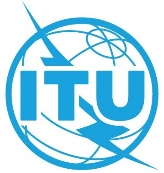 文件 VC/3-C
2020年5月28日
原文：英文提交成员国国名：阿拉伯联合酋长国文件标题：向理事会2020年会议提交的有关IDI的文稿虚拟磋商会议程草案相关参考：C20/62号文件与C20/62号文件相关的意见背景情况–	信息通信技术发展指数（IDI）对2009年以来各国在信息通信技术基础设施、获取和使用方面的成绩进行排名。–	2017年3月，国际电联召集信息通信技术统计领域的所有成员和专家召开了一次特别会议，更新IDI的结构。–	特别会议的主要目标是根据分小组和独立专家组起草的两份输入文件，讨论并商定IDI的一套修订指标。–	特别会议通过了将纳入IDI的总共14项指标（现行的清单只有11项）并修订了IDI。–	商定将修订后的一整套指标将纳入2017年世界电信/ICT指标专题研讨会（WTIS）的IDI中并于2018年发布。–	2018年，没有发布IDI，以便在数据收集方面让成员国平稳过渡，国际电联将新IDI的发布推迟到2019年。–	2019年，国际电联宣布，它已决定采用旧结构编制信息通信技术发展指数。这一宣布是在2019年9月17-20日在国际电联举行的第10次国际电联专家组会议上做出的。国际电联提到了数据收集、数据质量和选择新指标等方面面临的问题和挑战。–	阿联酋和其他国家表示难以接受这种方法，因为过去几年为确定新IDI的方法和结构投入了大量的资源。阿联酋还提到了国际电联第131号决议（2018年，迪拜，修订版），以便将该问题重新提交给专家组，并已就此致函国际电联。–	国际电联已做出回应，决定通过在线投票的方式进行磋商。–	阿联酋不接受网上投票的形式，并要求国际电联将这一问题重新提交专家组讨论并根据第131号决议予以正式批准。–	为此，国际电联于2020年2月10日召开了专家组会议并在此次会议中向国际电联成员国提出一项建议，制定一项新的综合指数，将数字技术与可持续发展目标（SDG）联系起来。–	在2020年2月10日的专家组会议上，包括阿联酋在内的一些国家询问，（不）继续发布IDI或继续使用旧IDI的决定是如何做出的，但没有得到明确答复。随后，为可持续发展目标提出了一个新的指数。–	2020年3月25日在TDAG网络对话中介绍了新的国际电联指数框架。然而，在制定指数的过程中不能考虑这一点，因为TDAG并非由专家组成。–	在4月17日的专家组会议上，国际电联提交了新的国际电联指数（SDG）框架草案，供专家组讨论。–	国际电联第131号决议主要涉及IDI，并没有决议专门规范新的国际电联指数。新指标存在的问题：•	新国际电联指数涉及许多其他部门的非信息通信技术指标，这些指标具有很大的信息和时限管理不善风险。 •	新的指数将取决于其他国际组织（世界卫生组织、世界知识产权组织、联合国教科文组织、国际劳工组织、世界银行等，其中有些是私营组织）发布的报告。•	专家组尚未研究新提出的指数，其衡量方法也不明确。•	根据国际电联2020年4月17日背景文件的介绍，只有50个国家拥有这些指标的数据。•	新指数并不符合国际电联第131号决议，该决议明确规定：“国际电联应为IDI和IPB结构和方法确定四年的有效期，以落实上述做出决议2，在需要重新审议和修订之时，通过在日内瓦召开的、平等代表所有发达国家和发展中国家的专家组会议进行”。拟议前进方向综上所述，特建议如下：–	紧急要求专家组审查2018年发布的最新IDI，找出并解决指数中的问题，以便国际电联能够在2020年发布IDI报告，不再拖延。–	请专家组通过由所有主管部门派员出席的专家组会议，酌情审查国际电联提出的新指数，直至最终确定该指数；随后，如果国际电联成员国同意，该指数可在未来取代IDI。与C20/62号文件相关的意见背景情况–	信息通信技术发展指数（IDI）对2009年以来各国在信息通信技术基础设施、获取和使用方面的成绩进行排名。–	2017年3月，国际电联召集信息通信技术统计领域的所有成员和专家召开了一次特别会议，更新IDI的结构。–	特别会议的主要目标是根据分小组和独立专家组起草的两份输入文件，讨论并商定IDI的一套修订指标。–	特别会议通过了将纳入IDI的总共14项指标（现行的清单只有11项）并修订了IDI。–	商定将修订后的一整套指标将纳入2017年世界电信/ICT指标专题研讨会（WTIS）的IDI中并于2018年发布。–	2018年，没有发布IDI，以便在数据收集方面让成员国平稳过渡，国际电联将新IDI的发布推迟到2019年。–	2019年，国际电联宣布，它已决定采用旧结构编制信息通信技术发展指数。这一宣布是在2019年9月17-20日在国际电联举行的第10次国际电联专家组会议上做出的。国际电联提到了数据收集、数据质量和选择新指标等方面面临的问题和挑战。–	阿联酋和其他国家表示难以接受这种方法，因为过去几年为确定新IDI的方法和结构投入了大量的资源。阿联酋还提到了国际电联第131号决议（2018年，迪拜，修订版），以便将该问题重新提交给专家组，并已就此致函国际电联。–	国际电联已做出回应，决定通过在线投票的方式进行磋商。–	阿联酋不接受网上投票的形式，并要求国际电联将这一问题重新提交专家组讨论并根据第131号决议予以正式批准。–	为此，国际电联于2020年2月10日召开了专家组会议并在此次会议中向国际电联成员国提出一项建议，制定一项新的综合指数，将数字技术与可持续发展目标（SDG）联系起来。–	在2020年2月10日的专家组会议上，包括阿联酋在内的一些国家询问，（不）继续发布IDI或继续使用旧IDI的决定是如何做出的，但没有得到明确答复。随后，为可持续发展目标提出了一个新的指数。–	2020年3月25日在TDAG网络对话中介绍了新的国际电联指数框架。然而，在制定指数的过程中不能考虑这一点，因为TDAG并非由专家组成。–	在4月17日的专家组会议上，国际电联提交了新的国际电联指数（SDG）框架草案，供专家组讨论。–	国际电联第131号决议主要涉及IDI，并没有决议专门规范新的国际电联指数。新指标存在的问题：•	新国际电联指数涉及许多其他部门的非信息通信技术指标，这些指标具有很大的信息和时限管理不善风险。 •	新的指数将取决于其他国际组织（世界卫生组织、世界知识产权组织、联合国教科文组织、国际劳工组织、世界银行等，其中有些是私营组织）发布的报告。•	专家组尚未研究新提出的指数，其衡量方法也不明确。•	根据国际电联2020年4月17日背景文件的介绍，只有50个国家拥有这些指标的数据。•	新指数并不符合国际电联第131号决议，该决议明确规定：“国际电联应为IDI和IPB结构和方法确定四年的有效期，以落实上述做出决议2，在需要重新审议和修订之时，通过在日内瓦召开的、平等代表所有发达国家和发展中国家的专家组会议进行”。拟议前进方向综上所述，特建议如下：–	紧急要求专家组审查2018年发布的最新IDI，找出并解决指数中的问题，以便国际电联能够在2020年发布IDI报告，不再拖延。–	请专家组通过由所有主管部门派员出席的专家组会议，酌情审查国际电联提出的新指数，直至最终确定该指数；随后，如果国际电联成员国同意，该指数可在未来取代IDI。